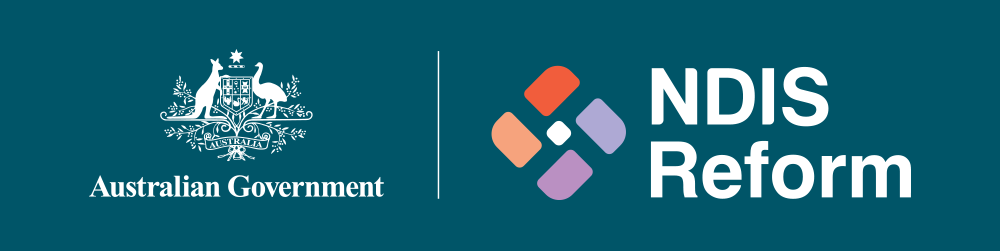 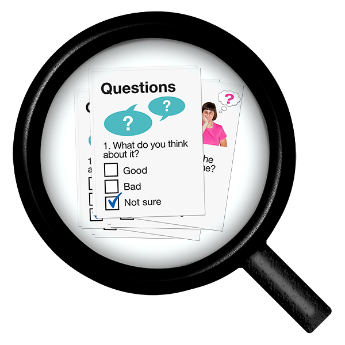 We want to talk to you about the NDIS reforms. 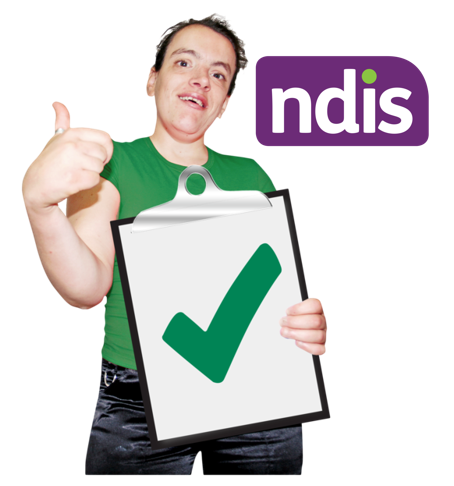 We want to make sure the NDIS is working properly for people with disabilities.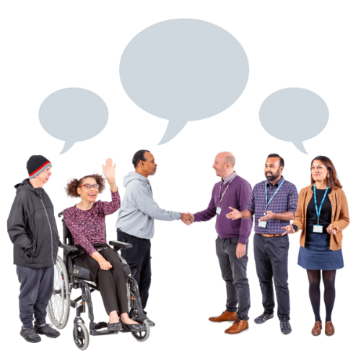 It is important that we continue to talk to people with disability.  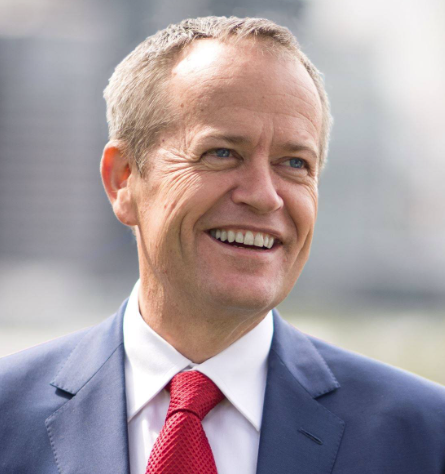 There will be an online meeting, with Minister Shorten.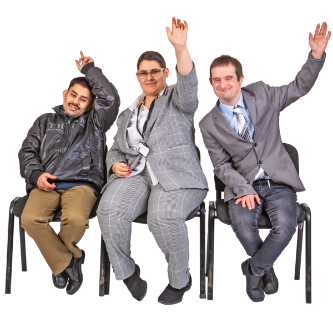 
He will talk about some ideas for the future. You will be able to ask questions. 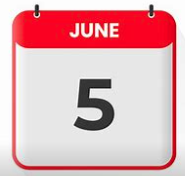 
The meeting is on Wednesday 5 June 2024. It will start at 4pm and finish at 5pm. 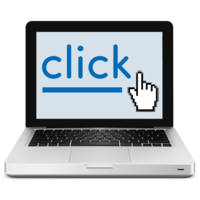 
For more information and to register please visit:  https://events.humanitix.com/ndis-reform-community-catch-up-online 